Projecto: The parts of my house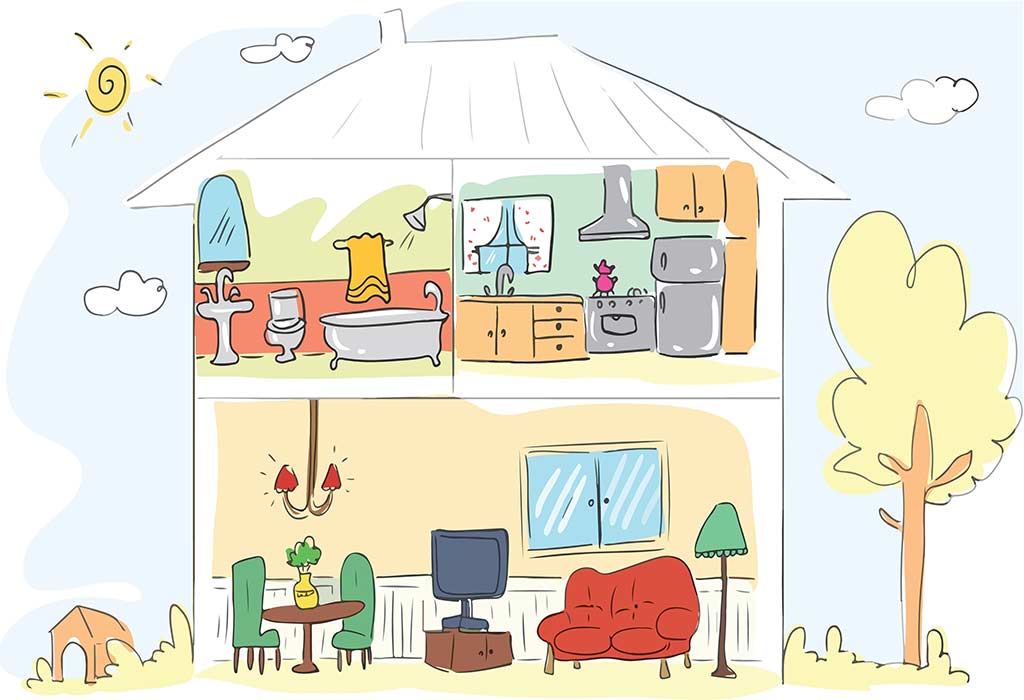 Intrucciones: Preparar un video en el que los estudiantes mencionarán y mostrarán las partes de la casa (kitchen, living room, bedroom, bathroom, dining room) y algunos objetos de la casa utilizando las estructuras This is – These are / There is – There are. Ejemplo: This is my bedroom, in my bedroom there is a bed, a night table and a closet. Los videos se presentarán a la clase el día 23 de mayo. Enviar video al correo: agranados@sagradocorazon.edu.coPlazo para entrega: 22 de mayo 11:59 pm